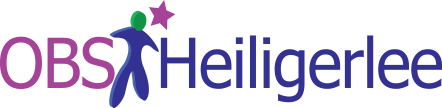 Waarom een pestprotocol?Ons doel is: dat alle kinderen op obs Heiligerlee zich veilig kunnen voelen, zodat zij zich optimaal kunnen ontwikkelenObs Heiligerlee wil haar kinderen een veilig pedagogisch klimaat bieden, waarin zij zich harmonieus en op een prettige en positieve wijze kunnen ontwikkelen. Wij schrijven het pestprotocol omdat pesten helaas overal gebeurt. Directeuren die ontkennen dat pesten op hun school plaatsvindt zijn ongeloofwaardig en nemen het pestgedrag niet serieus Het is belangrijk om een duidelijk en helder beleid te hebben waar alle betrokkenen op kunnen terugvallen in voorkomende gevallen. Natuurlijk is het beter om het pesten te voorkomen door het scheppen van een goed pedagogisch klimaat en daar gaat dan ook in eerste instantie de aandacht naar uit. De leerkrachten bevorderen deze ontwikkeling door het scheppen van een veilig klimaat in een prettige werksfeer in de klas en op het schoolplein. In veruit de meeste gevallen lukt dit door de ongeschreven regels aan te bieden deze te onderhouden, maar soms is het gewenst om duidelijke afspraken met de kinderen te maken. Een van die duidelijke regels is dat kinderen met respect met elkaar dienen om te gaan. Dat het niet altijd als vanzelfsprekend wordt ervaren, geeft aan dat we het kinderen moeten leren en daar dus energie in moeten steken. Ons pedagogisch uitgangspunt is dat alle kinderen met elkaar moeten leren omgaan. Dat leerproces verloopt meestal vanzelf goed, maar het kan ook voorkomen dat een kind in een enkel geval systematisch door andere kinderen wordt gepest. Dan kan een kind zodanig in de knoop komen met zijn schoolomgeving, dat de ongeschreven regels van de leerkracht niet meer voldoende de veiligheid bieden en daarmee de gewenste ontwikkeling onderbreken. In een dergelijk geval is het van groot belang dat de leerkracht onder ogen ziet, dat er een ernstig probleem in zijn of haar groep is. In een klimaat waarin het pesten gedoogd wordt, worden ook de pedagogische structuur en de veiligheid daarin ernstig aangetast. Voor obs Heiligerlee  is dat een niet te accepteren en ongewenste situatie. Dit protocol is een vastgelegde wijze waarop we het pestgedrag van kinderen in voorkomende gevallen benaderen. Het biedt alle betrokkenen duidelijkheid over de impact, ernst en ook specifieke aanpak van dit ongewenste gedrag.Op de klassenouderavonden aan het begin van het schooljaar zal het pestprotocol aan de orde worden gesteld.BegripsomschrijvingenPlagen en pesten, wat is daar het verschil tussen? 
Iemand op het schoolplein een stevige duw geven kan plagen zijn, maar het kan net zo goed gaan om echt pestgedrag. We spreken over plagen wanneer kinderen min of meer aan elkaar gewaagd zijn en het vertoonde gedrag een uitnodigend karakter heeft om iets terug te geven vanuit een onschuldige sfeer. Het gaat dan om een prikkelend spelletje, dat door geen van de betrokkenen als bedreigend of echt vervelend wordt ervaren. Er is sprake van een pedagogische waarde: door elkaar eens uit te dagen leren kinderen heel goed om met allerlei conflicten om te gaan. Dat is een vaardigheid die ze later in hun leven van pas komt bij conflicthantering, waar iedereen in zijn leven mee te maken krijgt.Voorbeelden van specifiek pestgedrag:Verbaal: Vernederen:”Haal jij alleen de ballen maar uit de bosjes, je kunt niet goed genoeg voetballen om echt mee te doen”. Schelden: “ Viespeuk, etterbak, mietje”  enz. Dreigen: “Als je dat doorvertelt, dan grijpen we je.” Belachelijk maken, uitlachen bij lichaamskenmerken of bij een verkeerd antwoord in de klas. Kinderen een bijnaam geven op grond van door de kinderen als negatief ervaren kenmerken. (rooie, dikke, dunne, flapoor, centenbak enz) Gemene briefjes schrijven om een kind uit een groepje te isoleren of echt steun te zoeken om samen te kunnen spannen tegen een ander kind. Fysiek: Trekken en duwen of zelfs spugen. Schoppen en laten struikelen. Krabben, bijten en haren trekken. Intimidatie: ·        Een kind achterna blijven lopen of een kind ergens opwachten.·        Iemand in de val laten lopen, de doorgang versperren of klem zetten tussen de    fietsen.·        Dwingen om bezit dat niet van jou is af te geven.·        Een kind dwingen bepaalde handelingen te verrichten, bijvoorbeeld geld of snoep meenemen.Isolatie: Steun zoeken bij andere kinderen dat het kind niet wordt uitgenodigd voor partijtjes en leuke dingetjes. Uitsluiten: het kind mag niet meedoen met spelletjes, niet meelopen naar huis, niet komen op een verjaardag. Stelen of vernielen van bezittingen: Afpakken van schoolspullen, kleding of speelgoed. Beschadigen en kapotmaken van spullen: boeken bekladden, schoppen tegen en gooien met een schooltas, banden van de fiets lek steken. 
Het specifieke van pesten is dus gelegen in het  bedreigende en vooral systematische karakter. We spreken van pestgedrag als het daarnaast ook nog regelmatig gebeurt, waardoor de veiligheid van de omgeving van een kind wordt aangetast. De inzet van het pestgedrag is altijd macht door  intimidatie. Bij dit echte pestgedrag zien we ook altijd de onderstaande rolverdeling terug bij een aantal betrokkenen.De betrokkenen:Het gepeste kind:
Sommige kinderen hebben een grotere kans om gepest te worden dan anderen. Dat  kan komen door uiterlijke kenmerken maar het heeft vaker te maken met vertoond gedrag, wijze waarop gevoelens worden beleefd en de manier waarop dat geuit wordt. Uit onderzoek blijkt dat kinderen gepest worden in situaties waarin pesters al de kans krijgen om een slachtoffer te pakken te nemen. Er is dan al sprake van een onveilige situatie, waarbinnen een pester zich kan manifesteren en zich daarin ook nog verder kan ontwikkelen.
Kinderen die gepest worden doen vaak andere dingen dan de meeste leeftijdgenoten in hun omgeving. Ze spelen een ander instrument, doen aan een andere sport of zitten op een andere clubje. Ze zijn goed in vakgebieden of juist niet goed. Er zijn helaas aanleidingen genoeg om door anderen gepest te worden mits de pesters daar de kans voor krijgen vanuit de situatie.

Veel kinderen die worden gepest hebben een beperkte weerbaarheid.  Ze zijn niet in staat daadwerkelijk actie te ondernemen tegen de pestkoppen en stralen dat dan ook uit naar hun kwelgeesten. Vaak zijn ze angstig en onzeker in een groep, ze durven weinig of niets te zeggen, omdat ze bang zijn om uitgelachen te worden. Deze angst en onzekerheid worden verder versterkt door het ondervonden pestgedrag, waardoor het gepeste kind in een vicieuze cirkel komt waar het zonder hulp zeker niet uitkomt. 

 Gepeste kinderen voelen zich vaak eenzaam, hebben in hun gepeste omgeving geen vrienden om op terug te vallen en  kunnen soms beter met volwassenen opschieten dan met hun leeftijdgenoten. Jongens die worden gepest horen bijna nooit tot de motorisch beter ontwikkelde kinderen.De pesters
Kinderen die pesten zijn vaak juist fysiek wel de sterksten uit de groep. Ze kunnen zich permitteren zich agressiever op te stellen en ze reageren dan ook met dreiging van geweld of de indirecte inzet van geweld. Pesters lijken in eerste indruk populair te zijn in een klas, maar ze dwingen hun populariteit in de groep af door te laten zien hoe sterk ze zijn en wat ze allemaal durven.Met het vertoonde pestgedrag gaat ze dat gemakkelijk af en ze krijgen andere kinderen mee bij het gedrag naar een slachtoffer. Pesters hebben ook feilloos in de gaten welke kinderen gemakkelijk aan te pakken zijn  en als ze zich al vergissen, gaan ze direct op zoek naar een volgend slachtoffer. De zwijgende meerderheid en potentiële meelopers krijgen een keuze die  onuitgesproken wordt opgelegd en die aan duidelijkheid niet te wensen overlaat: Je bent voor of je bent tegen me. Hier gaat een grote dreiging uit naar de gezamenlijke omgeving van pester en slachtoffer.Alles is immers beter dan door de “machtige pester” zelf  gepest te worden. De pesters stralen juist deze dreigende zekerheid met verve uit. Ze overtreden bewust regels en storen zich aan god noch gebod en hebben vaak de vaardigheden ontwikkeld met hun daden weg te komen. Het profiel van de pester is sterk zelf bevestigend, hij ziet zichzelf als een slimme durfal die de dommerds de loef afsteekt en ze dat ook bij herhaling laat merken. “Wie maakt mij wat? ” staat met grote letters op het voorhoofd geschreven. Het komt ook regelmatig voor dat een pestkop een kind is dat in een andere situatie zelf slachtoffer is of was. Om te voorkomen weer het mikpunt van pesten te worden, kan een kind zich bijvoorbeeld in een andere omgeving dan die van zijn slachtofferrol, vervolgens als pester gaan opstellen en manifesteren.”Laten pesten doet pesten”. 
 Meisjes pesten minder openlijk dan jongens en vaak op een subtiele manier waarbij de uitdaging naar het gezag ter plekke niet echt aan de orde is. Ze pesten meer met woorden, maken geniepige opmerkingen of sluiten andere kinderen buiten. Meisjes opereren minder individueel en meer met groepsvorming in de zin van er al dan niet bij te horen. Fysiek geweld komt bij deze groep pesters veel minder voor.Een succesvolle pester leert niet om zijn agressie op een andere manier te uiten dan door het ongewenste pestgedrag te vertonen. Ook pesters hebben last op termijn van hun pestgedrag. Door hun verkeerde en vooral beperkte sociale vaardigheden hebben ze vaak moeite om vriendjes op lange termijn te maken en een vriendschap op te bouwen en te onderhouden op andere gronden dan die van macht en het delen in die macht. Pesters maken een abnormale sociale ontwikkeling door met alle gevolgen van dien voor de pester zelf.De meelopers en de andere kinderen
De meeste kinderen zijn niet direct betrokken bij pesten in de direct actieve rol van pester. Sommige kinderen behouden enige afstand  en andere kinderen doen incidenteel mee. Dit zijn de zogenaamde “meelopers “. Er zijn ook kinderen die niet merken dat er gepest wordt, of er zijn kinderen die het niet willen weten dat er gepest wordt in hun directe (school) omgeving.Het specifieke kenmerk van een meeloper is de grote angst om zelf in de slachtofferrol te geraken. Maar het kan ook zijn dat meelopers stoer gedrag wel interessant vinden en denken daardoor in populariteit mee te liften met de pester in kwestie. Vooral meisjes doen nogal eens mee met pesten om een vriendin te kunnen behouden. Als kinderen actiever gaan meepesten in een grotere groep, voelen ze zich minder betrokken en verantwoordelijk voor wat er met pesten wordt aangericht. Alles wat in een groep gebeurt laat het individueel denken meer en meer achter zich en zo kan met name groepsgedrag leiden tot excessen die achteraf voor iedereen inclusief de pesters onacceptabel zijn.

 Het heeft absoluut zin om daadwerkelijk op te staan tegen het pesten. Zodra andere kinderen het gepeste kind te hulp komen of tegen de pesters zeggen dat ze moeten ophouden, kan de situatie aanzienlijk veranderen. Het pesten wordt dan al direct minder vanzelfsprekend en draagt bovendien grotere risico `s met zich mee. De situatie voor met name meelopers verandert door het ongewenste karakter van het vertoonde pestgedrag. Het wordt duidelijk dat het geen groepsnorm is om mee te gaan in het pestgedrag. Meelopers horen graag bij de norm en de grote groep en zijn niet bereid en ook niet in staat om grote risico `s te lopen waarvan ze de gevolgen niet kunnen overzien, dit in tegenstelling tot de ervaren pester.Kinderen die pestgedrag signaleren en dit bij de leerkracht aangeven vervullen dus een belangrijke rol. Ook de ouders kunnen een belangrijke rol spelen. Ouders van kinderen die gepest worden en die dit probleem met de school of op de club willen bespreken, zijn natuurlijk altijd emotioneel bij het onderwerp betrokken. De gevoelde onmacht bij deze ouders wordt door hen sterk ervaren en is niet altijd een goede leidraad tot een rationeel handelen. De ouder wil maar een ding en dat is dat het pestgedrag ogenblikkelijk stopt.   Ouders van kinderen die niet direct bij het pesten zijn betrokken, kunnen meer afstand nemen. Daardoor zijn ze beter in staat om duidelijk te maken aan hun kind dat er iets aan het pesten gedaan moet worden. Dit is ook in het belang van de opvoeding en ontwikkeling hun eigen kind. Als er in de omgeving van een kind gepest wordt, heeft het kind zelf ook last van een onveilige, onprettige sfeer in de groep of de klas.
Te verwachten problemen bij de aanpak van pesten.
Bij het gepeste kind: Een gepest kind schaamt zich vaak voor zijn gedrag, het voldoet niet aan normen die de ouders graag in hun kinderen terugzien: een vrolijk en vooral onbezorgd kind dat zelfstandig in staat is zijn boontjes te doppen. Pesten is een groot probleem voor kinderen en zorgt ook voor een evenredig groot probleem bij de erkenning en de aanpak ervan. Veel gepeste kinderen doen er dan uiteindelijk ook maar het zwijgen toe en vereenzamen. De angst wordt aanvankelijk nog groter als het pesten bespreekbaar gemaakt wordt door de ouders, waardoor het gepeste kind eens te meer met de gevolgen van het pesten kan worden geconfronteerd. Als represaille kan er in nog heviger mate gepest worden dan daarvoor al het geval was.Bij de pester: De pester zelf ziet zich in zijn machtsspel bedreigd, en dat moet ten koste van alles voorkomen worden. Soms blijken de pesters echter net zo opgelucht als de slachtoffers bij een duidelijke aanpak. Er wordt immers ook aandacht besteed aan hun onmacht om normaal met andere kinderen een relatie op te bouwen. Bij een aantal pesters is dat hun liefste wens waardoor ze echter helaas onmachtig zijn door het ontbreken van het hanteren van de juiste vaardigheden. In de directe kind-omgeving: Daarnaast is het goed te weten dat er altijd kinderen zijn die zich schuldig voelen omdat ze niet op kunnen komen voor het slachtoffer door actief te helpen of een volwassene te hulp roepen. Dit is vergelijkbaar met het niet te hulp schieten bij het verdrinken van mensen, waar een menigte bij aanwezig is.Ook zijn er altijd kinderen die helemaal niet in de gaten hebben dat er in hun omgeving gepest wordt. Ze zien wel het een en ander gebeuren, maar kunnen de gebeurtenissen niet duiden als pestgedrag, waar gepeste kinderen erg veel last van ondervinden. Bij de ouders: Ouders van kinderen hebben vaak moeite om hun kind terug te zien in de rol van meeloper of pester. Ouders beschikken niet altijd over de juiste informatie en ook het zich op beperkte schaal voordoen van conflictsituaties tussen groepen kinderen,  zorgt ervoor dat er nauwelijks  vergelijkingsmateriaal voorhanden is. Een pester op school hoeft zich in de thuissituatie niet als pester te manifesteren. 